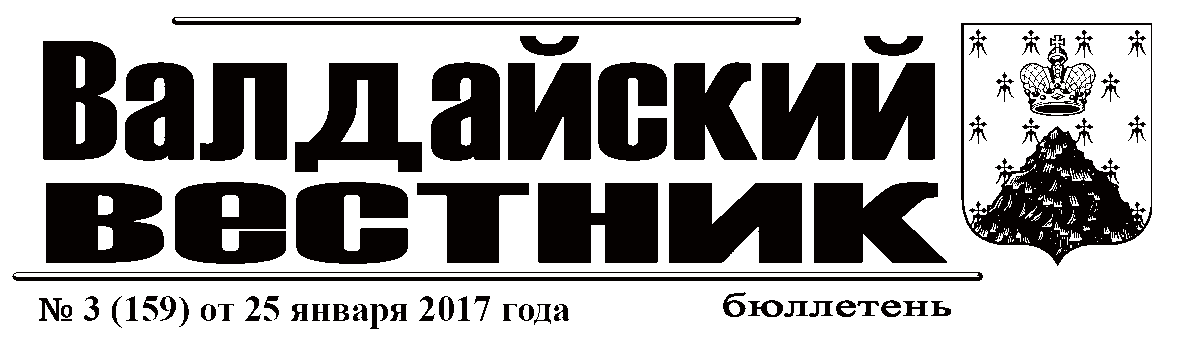 СОВЕТ  ДЕПУТАТОВ  ВАЛДАЙСКОГО  ГОРОДСКОГО  ПОСЕЛЕНИЯР Е Ш Е Н И ЕО признании утратившим силу решение Совета депутатов Валдайского городского поселения от 28.09.2012  № 106Принято Советом депутатов Валдайского городского поселения 25 января 2017 года.В соответствии с Федеральным законом от 06 октября 2003 года №131-ФЗ «Об общих принципах организации местного самоуправления в Российской Федерации» Совет депутатов Валдайского городского поселения РЕШИЛ:	1. Признать утратившим силу решение Совета депутатов Валдайского городского поселения от 28.09.2012  № 106 «Об утверждении Положения о порядке производства работ по прокладке, реконструкции  и ремонту  инженерных  подземных коммуникаций и сооружений  в  Валдайском городском поселении».2. Опубликовать решение в бюллетене «Валдайский Вестник» и разместить на официальном сайте Совета депутатов в сети «Интернет».Глава Валдайского городского поселения, председатель Советадепутатов Валдайского городского поселения                               В.П.Литвиненко   «25» января 2017 года № 80СОВЕТ  ДЕПУТАТОВ  ВАЛДАЙСКОГО  ГОРОДСКОГО  ПОСЕЛЕНИЯР Е Ш Е Н И ЕО  внесении изменения в решение Совета депутатов  Валдайского городского поселения от 28.12.2016 № 75Принято Советом депутатов Валдайского городского поселения  25 января 2017 годаСовет депутатов Валдайского городского поселения РЕШИЛ:1.Внести изменение в решение Совета депутатов Валдайского городского поселения от 28.12.2016 № 75 «О внесении изменения в решение Совета депутатов Валдайского городского поселения от 20.11.2015 № 15 «Об установлении земельного налога на территории Валдайского городского поселения и утверждения Положения о земельном налоге на территории Валдайского городского поселения», дополнив пунктом 3 следующего содержания: «3. Решение распространяется на правоотношения, возникшие с 1 января 2016 года».	2. Опубликовать решение в бюллетене «Валдайский Вестник».Глава Валдайского городского поселения, председатель Советадепутатов Валдайского городского поселения                                В.П.Литвиненко	                        				«25» января 2017 года № 81СОВЕТ  ДЕПУТАТОВ  ВАЛДАЙСКОГО  ГОРОДСКОГО  ПОСЕЛЕНИЯР Е Ш Е Н И ЕО  внесении изменений в решение Совета депутатов Валдайского городского поселения от 28.12.2016 № 74Принято Советом депутатов Валдайского городского поселения 25 января 2017 года.Совет депутатов Валдайского городского поселения РЕШИЛ:          1. Внести изменения в решение Совета депутатов Валдайского городского поселения от 28.12.2016 № 74 «О бюджете Валдайского городского поселения на 2017 год и на плановый период 2018 и 2019 годов», изложив приложения 4,6 в прилагаемой редакции.         2. Опубликовать решение в бюллетене «Валдайский Вестник» и разместить на официальном сайте Совета депутатов Валдайского городского поселения в сети «Интернет». Глава Валдайского городского поселения, председатель Советадепутатов Валдайского городского поселения                               В.П.Литвиненко   				«25» января 2017 года №  82Приложение 4к решению Совета депутатов   Валдайского городского поселения "О бюджете Валдайского городского поселения на 2017 год и на плановый период 2018 и 2019 годов" от 25.01.2017  №82Нормативы отчислений неналоговых доходов   в бюджет Валдайского городского поселения на  2017 год и на плановый период 2018 и 2019 годовПриложение 6к решению Совета депутатов   Валдайского городского поселения "О бюджете Валдайского городского поселения на 2017 год и на плановый период 2018 и 2019 годов" от 25.01.2017  №82СОДЕРЖАНИЕ________________________________________________________________________«Валдайский Вестник». Бюллетень № 3 (159) от 25.01.2017Учредитель: Дума  Валдайского муниципального районаУтвержден решением Думы Валдайского  муниципального района от 27.03.2014 № 289Главный редактор: Глава Валдайского муниципального района  Ю.В. Стадэ, телефон: 2-25-16Адрес редакции: Новгородская обл,, Валдайский район, г. Валдай, пр. Комсомольский, д.19/21Отпечатано в МБУ «Административно-хозяйственное управление» (Новгородская обл., Валдайский район, г. Валдай, пр. Комсомольский, д.19/21 тел/факс 2-36-01 (доб. 139)Выходит по пятницам. Объем 3 п.л. Тираж 30 экз. Распространяется бесплатно.Код классификации доходов бюджетов Российской федерацииНаименование доходаНормативы отчислений доходов в бюджет городского поселения (%)Нормативы отчислений доходов в бюджет городского поселения (%)Нормативы отчислений доходов в бюджет городского поселения (%)Код классификации доходов бюджетов Российской федерацииНаименование дохода2017 год2018 год2019 год111 00000 00 0000 000Доходы от использования имущества, находящегося в государственной и муниципальной собственности111 01000 00 0000 120Доходы в виде прибыли, приходящейся на доли в уставных (складочных) капиталах хозяйственных товариществ и обществ, или дивидендов по акциям, принадлежащим Российской Федерации, субъектам Российской Федерации или муниципальным образованиям111 01050 13 0000 120Доходы в виде прибыли, приходящейся на доли в уставных (складочных) капиталах хозяйственных товариществ и обществ, или дивидендов по акциям, принадлежащим поселению100100100111 02000 00 0000 120Доходы от размещения средств бюджетов111 02080 00 0000 120Доходы от размещения сумм, аккумулируемых в ходе проведения аукционов по продаже акций, находящихся в государственной и муниципальной собственности111 02085 13 0000 120Доходы от размещения сумм, аккумулируемых в ходе проведения аукционов по продаже акций, находящихся  собственности муниципального образования100100100111 05000 00 0000 120Доходы, полученные в виде арендной либо иной платы за  передачу в возмездное пользование государственного и муниципального имущества (за исключением имущества бюджетных и автономных учреждений, а также имущества государственных и муниципальных унитарных предприятий, в том числе казенных)111 05010 00 0000 120Доходы, получаемые в виде арендной платы за земельные участки, государственная собственность на которые не разграничена, а также средства от продажи права на заключение договоров аренды указанных земельных участков111 05013 13 0000 120Доходы, получаемые в виде арендной платы за земельные участки, государственная собственность на которые не разграничена и которые расположены в границах поселений, а также средства от продажи права на заключение договоров аренды указанных земельных участков505050111 05030 00 0000 120Доходы от сдачи в аренду имущества, находящегося в оперативном управлении органов государственной власти, органов местного самоуправления, государственных внебюджетных  фондов и созданных ими учреждений (за  исключением имущества бюджетных и автономных учреждений)111 05035 13 0000 120Доходы от сдачи в аренду имущества, находящегося в оперативном управлении органов управления поселений и созданных ими учреждений ( за исключением имущества муниципальных автономных учреждений)100100100111 07000 00 0000 120Платежи от государственных и муниципальных унитарных предприятий111 07010 00 0000 120Доходы от перечисления части прибыли государственных и  муниципальных унитарных предприятий, остающихся после уплаты налогов и обязательных платежей111 07015 13 0000 120Доходы от перечисления части прибыли, остающейся после уплаты налогов и иных обязательных платежей муниципальных унитарных предприятий, созданных поселениями100100100111 09000 00 0000 120Прочие доходы от использования имущества и прав, находящихся в государственной и муниципальной собственности (за исключением имущества бюджетных и автономных учреждений, а также имущества государственных и муниципальных унитарных предприятий, в том числе:111 09040 00 0000 120Прочие поступления от использования имущества, находящегося в государственной и муниципальной собственности (за исключением имущества бюджетных и автономных  учреждений, а также имущества государственных и муниципальных унитарных предприятий, в том числе1 11 09045 13 0000 120Прочие  поступления от использования имущества, находящегося в  собственности поселений  (за исключением имущества муниципальных  бюджетных и автономных
учреждений, а также имущества муниципальных унитарных предприятий, в том числе казенных)100100100114 00000 00 0000 000Доходы от продажи материальных и нематериальных активов114 01000 00 0000 410Доходы от продажи квартир1 14 01050 13 0000 410Доходы от продажи квартир, находящихся в собственности поселений100100100114 02000 00 0000 000Доходы от реализации имущества, находящегося в государственной и муниципальной собственности  за исключением имущества бюджетных и автономных учреждений, а также имущества государственных и муниципальных унитарных предприятий, (в том числе казенных)114 02052 13 0000 410Доходы от реализации иного имущества, находящегося в собственности поселений100100100114 06000 00 0000 430Доходы от продажи земельных участков, находящихся в государственной и муниципальной собственности (за исключением земельных участков бюджетных и автономных учреждений)114 06010 00 0000 430Доходы от продажи земельных участков, государственная собственность на которые не разграничена1 14 06013 13 0000 430Доходы от продажи земельных участков, государственная собственность на которые не разграничена и которые расположены в границах поселений5050501 14 06025 13 0000 430Доходы от продажи земельных участков, находящихся в собственности поселений (за исключением земельных участков муниципальных бюджетных и автономных учреждений505050115 00000 00 0000 000Административные платежи и сборы115 02000 00 0000 140Платежи, взимаемые государственными и муниципальными организациями за выполнение определенных функций115 02050 13 0000 140Платежи, взимаемые организациями поселений за выполнение определенных функций100100100116 00000 00 0000 000Штрафы, санкции, возмещение ущерба116 18000 00 0000 140Денежные взыскания (штрафы) за нарушение бюджетного законодательства Российской Федерации116 18050 13 0000 140Денежные взыскания (штрафы) за нарушение бюджетного законодательства (  в части бюджетов поселений)100100100116 21000 00 0000 140Денежные взыскания (штрафы) и иные суммы, взыскиваемые с лиц, виновных в совершении преступлений, и в возмещение ущерба имуществу116 21050 13 0000 140Денежные взыскания (штрафы)  и иные суммы, взыскиваемые с лиц, виновных в совершении преступлений, и в возмещение ущерба имуществу, зачисляемые в бюджеты поселений100100100116 23000 00 0000 140Доходы от возмещения ущерба при возникновении страховых случаев11623050 13 0000 140Доходы от возмещения ущерба при возникновении страховых случаев, когда выгодоприобретателями по договорам страхования выступают получатели средств бюджетов поселений100100100116 30000 00 0000 140Денежные взыскания (штрафы)  за правонарушения в области дорожного движения116 32000 00 0000 140Денежные взыскания, налагаемые в возмещение ущерба, причиненного в результате незаконного или нецелевого использования бюджетных средств.116 32050 13 0000 140Денежные взыскания, налагаемые в возмещение ущерба, причиненного в результате незаконного или нецелевого использования бюджетных средств ( в части бюджетов поселений)100100100116 33000 00 0000 140Денежные взыскания (штрафы) за нарушение законодательства Российской Федерации о размещении заказов на поставки товаров, выполнение работ, оказание услуг116 33050 13 0000 140Денежные взыскания (штрафы) за нарушение законодательства российской Федерации о размещении заказов на поставки товаров, выполнение работ, оказание услуг100100100116 90000 00 0000 140Прочие поступления от денежных взысканий (штрафов) и иных сумм в возмещение ущерба116 90050 13 0000 140Прочие поступления от денежных взысканий (штрафов) и иных сумм в возмещение ущерба, зачисляемые в бюджеты поселений100100100117 00000 00 0000 000Прочие неналоговые доходы117 01000 00 0000 180Невыясненные поступления117 01050 13 0000 180Невыясненные поступления, зачисляемые в бюджеты поселений100100100117 05000 00 0000 180Прочие неналоговые доходы117 05050 13 0000 180Прочие неналоговые доходы бюджетов поселений100100100200 00000 00 0000 000Безвозмездные поступления202 00000 00 0000 000Безвозмездные поступления от других бюджетов бюджетной системы Российской Федерации202 20000 00 0000 151Субсидии бюджетам субъектов Российской Федерации и муниципальных образований (межбюджетные субсидии)100100100207 00000 00 0000 180Прочие безвозмездные поступления207 05000 13 0000 180Прочие безвозмездные поступления в бюджеты поселения100100100218 00000 00 0000 000Доходы бюджетов бюджетной системы Российской Федерации от возврата бюджетами бюджетной системы Российской Федерации и организациями остатков субсидий, субвенций и иных межбюджетных трансфертов, имеющих целевое назначение, прошлых лет218 05000 13 0000 180Доходы бюджетов поселений от возврата организациями остатков субсидий прошлых лет218 05030 13 0000 180Доходы бюджетов поселений от возврата иными организациями остатков субсидий прошлых лет100100100219 00000 00 0000 000Возврат остатков субсидий, субвенций и иных межбюджетных трансфертов, имеющих целевое назначение, прошлых лет219 60010 13 0000 151Возврат прочих остатков субсидий, субвенций и иных межбюджетных трансфертов, имеющих целевое назначение, прошлых лет из бюджетов городских поселений100100100Перечень главных администраторов доходов бюджета Валдайского городского поселенияПеречень главных администраторов доходов бюджета Валдайского городского поселенияПеречень главных администраторов доходов бюджета Валдайского городского поселенияКод бюджетной классификации Российской ФедерацииКод бюджетной классификации Российской ФедерацииНаименование главного администратора доходов бюджета городского поселенияглавного администратора доходовдоходы бюджета городского поселенияНаименование главного администратора доходов бюджета городского поселения900Администрация Валдайского муниципального района111  05013 13 0000 120111 01050 13 0000 120111 05035 13 0000 120111 05075 13 0000 120111 07015 13 0000 120111 09045 13 0000 120113 02065 13 0000 130113 02995 13 0000 1301 14 01050 13 0000 410114 02050 13 0000 410114 02052 13 0000 410114 02053 13 0000 410114 06013 13 0000 420114 06025 13 0000 430117 01050 13 0000 180117 05050 13 0000 1808921 16 21050 13 0000 140Комитет финансов Администрации Валдайского муниципального района116 18050 13 0000 140116 21050 13 0000 140116 33050 13 0000 140116 46000 13 0000 140116 90050 13 0000 140117 01050 13 0000 180117 05050 13 0000 180208 05000 13 0000 151219 60010 13 0000151202 29999 13 7151 151202 20077 13 7151 151202 29999 13 7152 151Нормативные документыРешение Совета депутатов Валдайского городского поселения от 25.01.2017 №80 «О признании утратившим силу решение Совета депутатов Валдайского городского поселения от 28.09.2012  № 106» ………………………………………………………………………………………1Решение Совета депутатов Валдайского городского поселения от 25.01.2017 №81 «О  внесении изменения в решение Совета депутатов  Валдайского городского поселения от 28.12.2016 № 75» ………………………………………………………………………………………………….1Решение Совета депутатов Валдайского городского поселения от 25.01.2017 №82 «О  внесении изменений в решение Совета депутатов Валдайского городского поселения от 28.12.2016 № 74» …………………………………………………………………………………………………..1-3